الوثائق الواجب توفرها قبل استكمال تسليم طلب التعديل (لن يقوم الموظف المسؤول بالتوقيع قبل استلامها مكتملة)إثبات صفة مقدم الطلبشهادة تسجيل شركة للشركات اوشهادة سجل تجاري للافرادايصال تسديد رسوم طلب إصدار شهادة بدل فاقد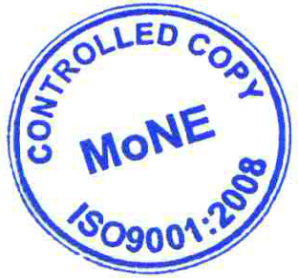 